Конспект №52 в 1 классепо русскому языку (обучение письму)Тема урока: Письмо строчной буквы «б»Задачи:Образовательная:формирование представления о букве «б».Развивающая:совершенствование общеучебных умений: речи, внимания, памяти, мышления;  умение формулировать тему  и цели урока, подводить итог урока                                                                                                                  Воспитательная:Воспитание интереса к предмету, чувства товарищества.Оборудование: прописи,  бабочки, карандаши, элементы букв для конструирования, слоги на карточке для составления слова. ХОД УРОКАЭтапы урокаОбучающие и развивающие задания каждого этапаОрганизационный момент.Цель: активизировать  обучающихся,настроить  на работу.Развивать речь.Долгожданный дан звонок,
Начинается урок!Улыбнулись друг другу.Опрос обучающихся по ранее изученному материалуЦель: актуализировать учебное содержание необходимое и достаточное для восприятия нового материала (слого-звуковой состав слова, подготовка руки к письму)Вовлечь школьника в учебную деятельность посредством выполнения упражнений на развитие внимания, памяти, наблюдательности.Цель: анализировать написанную букву, выбирать наиболее удачный вариант и ориентироваться на него в процессе письма                                Маленькое солнце на моей ладошке –                          Белая ромашка на зелёной ножке.                          Цветок сорвать я захотел,                          А он вспорхнул и улетел.          - Посмотрите на слово и схему            - Сколько слогов? Докажите- Какой ударный? Обозначьте- Назовите первый слог, второй, третий.- Сколько звуков, букв? Закрасьте схему.Учитель: удивительная милая история этого замечательного слова, первоначально означавшего «душа бабушки». Люди наблюдали за полётом красивых насекомых, как они кружатся возле окон, дверей жилья, как упрямо летят на свет. Задумались люди: да уж не порхает ли это вокруг родного дома душа умершей родоначальницы. Выходит, что бабочка и бабушка это одно и то же слово.К нам на урок прилетели бабочки, и я прошу вас заштриховать верхнюю часть крыльев по образцу3. – О каких животных мы читали на уроке обучения грамоте?    - Какие звуки вы слышите в начале слов: белка, барсук, баран?    - Какой буквой обозначаются названные вами звуки?Сегодня на уроке мы будем учиться писать эту букву.   - Определите, где эта буква?                                       а, б, о, в   - Какой элемент повторяется  в написании всех строчных букв?   - Чем отличается буква «б»  от других строчных букв?Конструирование буквы   - сколько элементов у буквы «б»?Откройте прописи и пропишите элементы (написали, положили ручку между строчек)4. Показ написания буквы с комментированием движения руки         Букву начинаем писать чуть ниже верхней линеечки рабочей строки, ведём вверх, влево,           прописываем овал, поднимаемся вверх, не доходя нижней линеечки рабочей строки,       поворачиваемся и уходим по горизонтальной линии вправо.Письмо в воздухе с комментированием.Напишите до середины строки. Посмотрите на буквы, которые написали, выберите самые лучшие и подчеркните их.Допишите до конца.5. Посмотрите на следующую строку.   - какая буква написана в начале каждого слога?         Прочитайте хором.   - Почему вы произносите разные первые звуки?  - Какое соединение?                          Запишите слоги. Подчеркните мягкий согласный звук          -Если в слоге «бо» у буквы «о» проведём соединительную линию чуть выше нижней линеечки  рабочей строки, то какая буква может быть после неё?Посмотрите на слоги                                                                     КА           ЛИТ           ТЫ- какой слог можно добавить к слогу «бо», чтобы получилось слово с правильным соединением?                                                        Составьте предложение с этим словом                                                    Физминутка .Утром бабочка проснулась, потянулась, улыбнулась.Раз – росой она умылась.Два – изящно покружилась,Три – нагнулась и присела.На четыре – улетела.6. Прочитайте следующий слог.   Назовите соединение. Прочитайте слово (бусы)                Запись с комментированием соединений.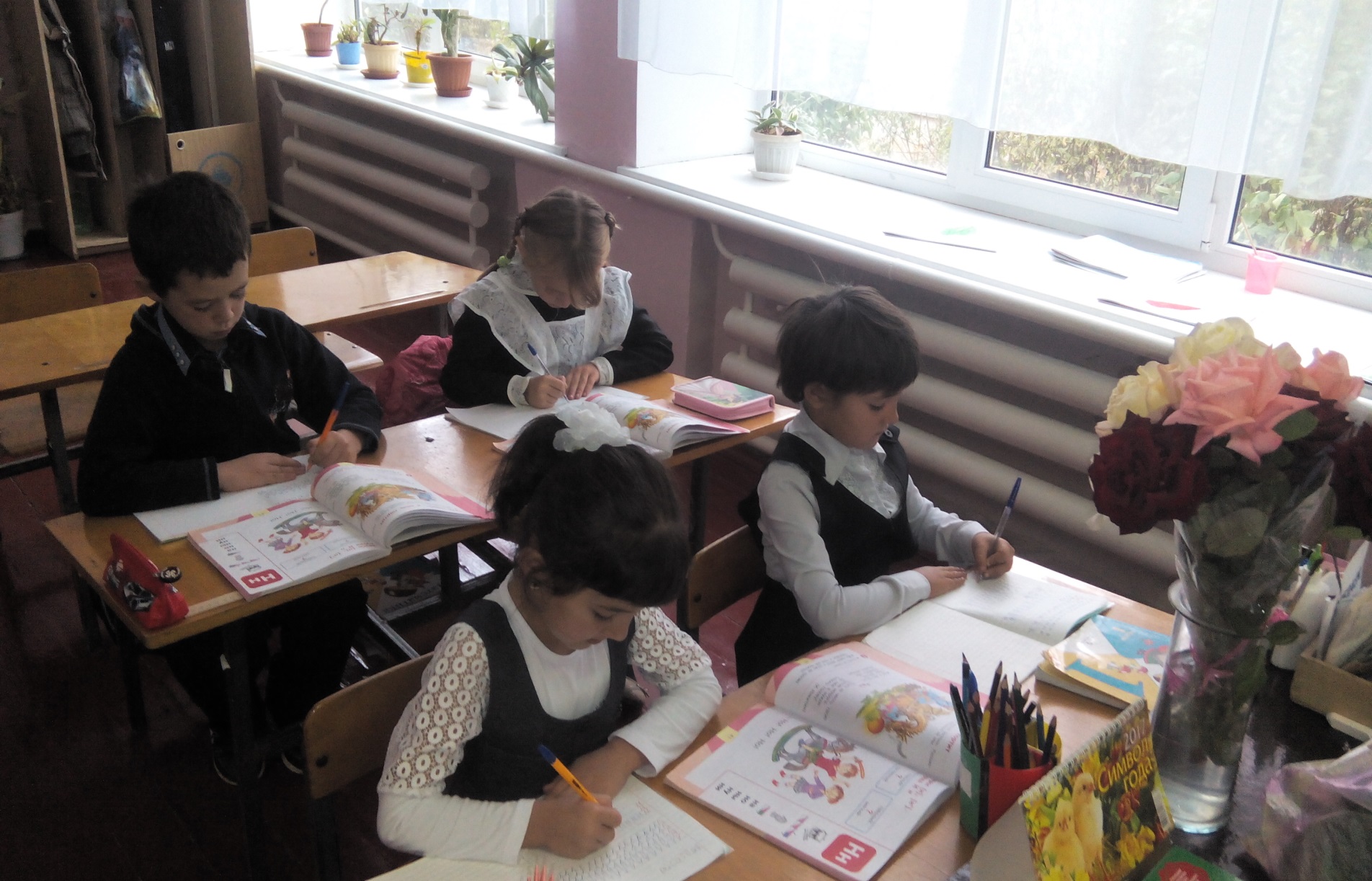 7. – Прочитайте предложение                                                                         -Сколько слов в предложении?- Какое последнее слово?         Давайте проверим.- Сколько слогов в слове бусы?- Какой слог ударный?- Назовите первый слог. Дайте характеристику.- Назовите второй слог. Дайте характеристику. Закрасьте схему.- Сколько звуков, букв?          Составьте это слово из букв разрезной азбуки.Допишите слово.8. Прочитайте слова, которые записаны справа. Кто готов?                  - Подумайте, какое из этих слов подходит к первой схеме?Зебра – это дикая африканская лошадь с полосатой окраской          Полосатые лошадкиАфриканские лошадки,Хорошо играть им в пряткиНа лугу среди травы.Разлинованы лошадки,Будто школьные тетрадки,Разлинованы лошадкиОт копыт до головы.- Где вы ещё могли её видеть?- Почему пешеходную дорожку назвали «зеброй»?      - Для чего нужна такая размётка?- Давайте проверим, правильно ли мы подобрали слово.- Сколько в слове слогов? Докажите.- Какой слог ударный? Назовите первый слог, второй- Сколько звуков, букв?Закрасьте схему. Запишите слово, разделяя его черточкой на слоги.- Как можно проверить, правильно ли мы определили количество слогов?  -А сейчас со словом зебра рядом запишем слово, которое я буду показывать по отдельным слогам, между ними будет показано соединение. Вы должны внимательно прочитать слог, запомнить соединение и записать слог в тетрадь, соединяя слоги в слово  (учитель показывает)- Какое слово получилось?      - Что оно обозначает?- Чем это слово отличается по написанию от первого?- Сколько слогов в этом слове? Докажите.- К какому слову следующая схема?        - Сколько в слове слогов? Докажите.- Какой слог ударный? Назовите первый слог, второй- Сколько звуков, букв?                                                                   Барсук. Самое чистоплотное животное. Притопает в дубраву за желудями, поест и потешно пятится задом, толкает полосатый поросёнок, ворох сухой листвы, тащит в свою барсучью нору. Мягкую перину готовит для зимней спальни. У него есть кладовые.  Копнёшь – зашуршит что-то. Смотришь, а это сушёные лягушки, жуки и грибы.Закрасьте схему. Запишите.                                                                  Физминутка9. Прочитайте предложение      - Сколько слов?- Какие правила написания предложения вы знаете?Спишите, диктуя по слогам.                                   Списывая, не спеши, букву к буковке пиши.10. – О ком говорится в следующем предложении?                             - Что делала белка?      - Сколько слов в предложении?      - Почему первое слово в этом предложении написано с заглавной буквы?                                     Посмотрите на доску.На доске письменными буквами написано предложение из прописи. Учитель проводит анализ соединений. Стирает запись. Дети пишут с печатного текста самостоятельно.11. Итог.- Какую новую букву мы учились писать сегодня?- Из каких элементов состоит строчная буква «б»?- Какие звуки она может обозначать?-Как мы покажем, что в слове «бил» согласный читается мягко, а в слове «был» согласный читается твёрдо?Спасибо за урок!